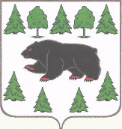 АДМИНИСТРАЦИЯ  ТУРИНСКОГО  ГОРОДСКОГО ОКРУГАг. Туринск30 декабря 2019 года                                                                                      № 256-ПО присвоении статуса муниципальной инновационной площадкиВ соответствии с Протоколом заседания Методического совета МКУ «Управление образованием» от 08.11.2019 №3, в целях реализации инновационных проектов в муниципальной системе образования Туринского городского округаПРИКАЗЫВАЮ:Утвердить список муниципальных образовательных учреждений, которым присвоен статус муниципальной инновационной площадки (приложение №1).Руководителям образовательных учреждений, которым присвоен статус муниципальной инновационной площадки:представлять Циркиной Т.А., заведующему отделом дошкольного, общего и дополнительного образования в бумажном варианте за подписью руководителя образовательной организации: ежегодно в срок до 01 августа планы работы на учебный год;ежеквартально в срок до 10 числа месяца, следующего за отчетным, отчет о деятельности муниципальной инновационной площадки согласно формы №1 (приложение №2);ежегодно в срок до 25 мая отчет о деятельности муниципальной инновационной площадки согласно формы №2 (приложение №3). Первый и завершающий отчеты представляются в форме публичного доклада, промежуточные отчеты могут быть представлены в форме продуктов инновационной деятельности (образовательных программ, пакета нормативных документов, методических рекомендаций и т.д.);рассмотреть вопрос об установлении стимулирующих надбавок к должностному окладу работникам учреждений, непосредственно обеспечивающим деятельность муниципальных инновационных площадок.Отделу дошкольного, общего и дополнительного образования обеспечить:организационное, информационное и методическое сопровождение инновационной деятельности;содействие деятельности муниципальных инновационных площадок по созданию условий, необходимых для реализации ими инновационных проектов и использования их результатов в массовой практике, в пределах своей компетенции.Приказ начальника МКУ «Управление образованием» №27-П от 02.02.2016 «Об организации инновационной деятельности образовательных организаций Туринского городского округа» признать утратившим силу.Контроль за исполнением настоящего приказа возложить 
на заместителя начальника МКУ «Управление образованием» О.А. Евсюкову.Настоящий приказ разместить на официальном сайте МКУ «Управление образованием» в сети интернет http://turinskuo.my1.ru/.Приложение №1к приказу МКУ «Управление образованием»от 30.12.2019 №256-ПСписок муниципальных образовательных учреждений, которым присвоен статус муниципальной инновационной площадкиПриложение №2к приказу МКУ «Управление образованием» от 30.12.2019 №256-ПФОРМА №11. ОБЩАЯ ИНФОРМАЦИЯ ОБ ОБРАЗОВАТЕЛЬНОЙ ОРГАНИЗАЦИИРуководительобразовательной организации ____________________ (Ф.И.О.)                                  (подпись)2. ВЫПОЛНЕНИЕ КАЛЕНДАРНОГО ПЛАНА РЕАЛИЗАЦИИИННОВАЦИОННОГО ПРОЕКТА (ПРОГРАММЫ)3. ПРОДУКТЫ ИННОВАЦИОННОГО ПРОЕКТА (ПРОГРАММЫ)Приложение №3к приказу МКУ «Управление образованием» от 30.12.2019 №256-ПФОРМА №21. ОБЩАЯ ИНФОРМАЦИЯ ОБ ОБРАЗОВАТЕЛЬНОЙ ОРГАНИЗАЦИИРуководительобразовательной организации ____________________ (Ф.И.О.)                                  (подпись)2. ВЫПОЛНЕНИЕ КАЛЕНДАРНОГО ПЛАНА РЕАЛИЗАЦИИИННОВАЦИОННОГО ПРОЕКТА (ПРОГРАММЫ)3. ПРОДУКТЫ ИННОВАЦИОННОГО ПРОЕКТА (ПРОГРАММЫ)4. АНАЛИТИЧЕСКАЯ ЧАСТЬ1. Описание соответствия заявки на признание образовательной организации региональной инновационной площадкой и полученных результатов (в целом по инновационному проекту (программе) и реализованному этапу).2. Рекомендации по использованию полученных продуктов инновационного проекта (программы) с описанием возможных рисков и ограничений.3. Достигнутые результаты (указать, если есть, незапланированные результаты).4. Описание методов и критериев мониторинга качества инновационного проекта (программы). Результаты самооценки.5. Прогноз развития образовательной организации.МУНИЦИПАЛЬНОЕ КАЗЁННОЕ УЧРЕЖДЕНИЕ«УПРАВЛЕНИЕ ОБРАЗОВАНИЕМ ТУРИНСКОГО ГОРОДСКОГО ОКРУГА»(МКУ «УПРАВЛЕНИЕ ОБРАЗОВАНИЕМ»)ПРИКАЗНачальникЛ.Г. Ситова№ п/пНаименование учрежденияТемаСрок реализации проекта (программы)Муниципальные базовые площадкиМуниципальные базовые площадкиМуниципальные базовые площадкиМуниципальные базовые площадки1Муниципальное бюджетное дошкольное образовательное учреждение «Детский сад № 1 «Алёнушка»» Туринского городского округаИспользование образовательного конструктора LEGO и мини-робота с детьми старшего дошкольного возраста в соответствии с требованиями ФГОС ДО2020-20222Муниципальное автономное дошкольное образовательное учреждение детский сад №3 «Тополёк» Туринского городского округаГражданско-патриотическое воспитание детей дошкольного возраста «Моя малая - Родина2019-20203Муниципальное автономное дошкольное образовательное учреждение детский сад № 4 «Василек» Туринского городского округаМодель методического сопровождения индивидуализации образования в аспекте непрерывности и преемственности на ступенях дошкольного и начального общего образования в условиях реализации ФГОС2020-20234Муниципальное бюджетное дошкольное образовательное учреждение «Детский сад № 7 «Берёзка»» г. ТуринскаРанняя профориентация дошкольников в условиях модели проектно-исследовательской территории «ПРОФ-Три «И»: Инновации, Исследования, Инициатива» как средство формирования у детей элементарных представлений о профессиональной, трудовой деятельности взрослых, развития детской инициативы и стартовых компетенций познавательно-исследовательской, проектной деятельности2019-20215Муниципальное автономное дошкольное образовательное учреждение Центр развития ребёнка — детский сад № 9 «Теремок»Консультационный центр в ДОУ как модель социального партнерства2019-20226Муниципальное автономное общеобразовательное учреждение Леонтьевская средняя общеобразовательная школаВнеурочная деятельность как средство развития и социализации личности в условиях здоровьесберегающей образовательной среды2019-20207Муниципальное автономное общеобразовательное учреждение Коркинская средняя общеобразовательная школаГражданско-патриотическое воспитание личности обучающихся средствами туристско-краеведческой деятельности2019-2020Муниципальные инновационные площадкиМуниципальные инновационные площадкиМуниципальные инновационные площадкиМуниципальные инновационные площадки8Муниципальное бюджетное дошкольное образовательное учреждение «Детский сад № 1 «Алёнушка»» Туринского городского округаДетский мир экономики. Формирование предпосылок финансовой грамотности участников образовательных отношений2019-20229Муниципальное автономное дошкольное образовательное учреждение Детский сад №2 «Колокольчик» Туринского городского округаАкадемия дошкольных наук Эврика2019-202210Муниципальное автономное общеобразовательное учреждение средняя общеобразовательная школа №1 г.ТуринскаСоздание единой системы совершенствования условий формирования профессиональных качеств средствами сетевого взаимодействия (УрГЭУ, УрГПУ) участников образовательного процесса2019-202311Муниципальное автономное общеобразовательное учреждение Городищенская средняя общеобразовательная школаУправление качеством образования в образовательной организации на основе анализа и оценки независимых национально-региональных оценочных процедур 2019-202212Муниципальное автономное общеобразовательное учреждение средняя общеобразовательная школа № 2 имени Ж.И. Алфёрова г. Туринска«Школа – центр инженерного мышления»2019-2023ОТЧЕТО ДЕЯТЕЛЬНОСТИ МУНИЦИПАЛЬНОЙ ИННОВАЦИОННОЙ ПЛОЩАДКИ(полное наименование организации, осуществляющей образовательнуюдеятельность, и иной действующей в сфере образования организации,расположенной на территории Туринского городского округа(далее - образовательная организация))(наименование инновационного проекта (программы))Наименование образовательной организации (по уставу)Фактический адрес образовательной организацииФ.И.О. руководителя образовательной организацииФ.И.О. научного руководителя инновационного проекта (программы) (при наличии)Контактное лицо по вопросам представления заявкиКонтактный телефонТелефон/факс образовательной организацииСайт образовательной организации в информационно-телекоммуникационной сети "Интернет"Электронный адрес образовательной организацииN п/пНаименование мероприятияПлановый срок исполненияФактический срок исполненияСведения об исполнении мероприятияПричины несоблюдения планового срока и меры по исполнению мероприятияПримечанияN п/пНаименование продукта инновационного проекта (программы)Сведения об использовании продукта инновационного проекта (программы)ПримечанияОТЧЕТО ДЕЯТЕЛЬНОСТИ МУНИЦИПАЛЬНОЙ ИННОВАЦИОННОЙ ПЛОЩАДКИ(полное наименование организации, осуществляющей образовательнуюдеятельность, и иной действующей в сфере образования организации,расположенной на территории Туринского городского округа(далее - образовательная организация))(наименование инновационного проекта (программы))Наименование образовательной организации (по уставу)Фактический адрес образовательной организацииФ.И.О. руководителя образовательной организацииФ.И.О. научного руководителя инновационного проекта (программы) (при наличии)Контактное лицо по вопросам представления заявкиКонтактный телефонТелефон/факс образовательной организацииСайт образовательной организации в информационно-телекоммуникационной сети "Интернет"Электронный адрес образовательной организацииN п/пНаименование мероприятияПлановый срок исполненияФактический срок исполненияСведения об исполнении мероприятияПричины несоблюдения планового срока и меры по исполнению мероприятияПримечанияN п/пНаименование продукта инновационного проекта (программы)Сведения об использовании продукта инновационного проекта (программы)Примечания